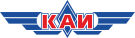 Казанский национальный исследовательский технический университет им. А.Н. Туполева – КАИ (КНИТУ-КАИ)Отдел развития брендаМОНИТОРИНГ СМИ ПО АНТИКОРРУПЦИИ07.08.20ОглавлениеБИЗНЕС ONLINE: Экс-ректора КНИТУ-КХТИ Германа Дьяконова приговорили к 7 годам 6 месяцам колонии	3Первое антикоррупционное СМИ: Проректора МГУ задержали в его дворце в Подмосковье по делу о преднамеренном банкротстве	4Первое антикоррупционное СМИ: Директора спортивной школы в Татарстане задержали за хищение пони	5Первое антикоррупционное СМИ: Следком предъявил бывшей замглавы Минобрнауки обвинение в мошенничестве	6БИЗНЕС ONLINE:
Экс-ректора КНИТУ-КХТИ Германа Дьяконова приговорили к 7 годам 6 месяцам колонииhttps://www.business-gazeta.ru/news/47717107.08.20Судья Вахитовского районного суда Алмаз Мухаметшин в рамках оглашения приговора по делу о хищении бюджетных средств в КНИТУ-КХТИ назначил экс-ректору вуза Герману Дьяконову 7 лет 6 месяцев лишения свободы. Об этом сообщил из зала суда корреспондент «БИЗНЕС Online».Экс-проректор по научной работе Ильдар Абдуллин получил с учетом неотбытого наказания за ранее совершенное преступление 7 лет 6 месяцев лишения свободы. Дьяконов и Абдуллин будут отбывать наказание в колонии общего режима.Остальные участники процесса получили условное наказание: доцент Аркадий Брысаев и профессор Екатерина Сергеева — по 4 года лишения свободы, завлабораторией вуза Лилия Джанбекова — 2 года 6 месяцев, директор центра эластомеров Игорь Дубовик и декан факультета технологии и переработки каучуков и эластомеров полимерного института КНИТУ-КХТИ Валентина Шкодич — по 3 года.Судья Мухаметшин исключил признак организованной группы при совершении преступлений, заменив его на преступление по предварительному сговору.Напомним, что уголовное дело было возбуждено в феврале 2016 года. Изначально в нем фигурировало 10 эпизодов хищения на 64 млн рублей, однако судья Мухаметшин снизил ущерб до 42 миллионов. Во время прений гособвинение просило отправить в колонию общего режима Дьяконова и Абдуллина на 9 лет, Брысаеву и Сергееву — на 4 года, Джанбекову — на 3 года, Дубовика — на 5 лет, а Шкодич — на 6.Первое антикоррупционное СМИ:
Проректора МГУ задержали в его дворце в Подмосковье по делу о преднамеренном банкротствеhttps://pasmi.ru/archive/277549/05.08.20В Московской области силовики «взяли штурмом» небольшой дворец, в котором проживает проректор МГУ Алексей Гришин. Он стал фигурантом уголовного дела о преднамеренном банкротстве коммерческой организации с ущербом на сумму свыше 180 млн рублей. Также есть данные о причастности Гришина к выводу за рубеж около миллиарда рублей. Уголовное дело, в рамках которого подозревается Гришин, было возбуждено в Мордовии. Следователи выяснили, что ранее группа злоумышленников нарочно обанкротили предприятие ООО «СДС-Управление строительства», которое к началу 2018 года накопило долгов на 183 млн рублей. При этом ООО имело право на взыскание задолженности в размере 865 млн рублей с ООО «Мордовдевелопмент», но руководство фирмы передало свое право требование долга другой компании.«В дальнейшем ООО «Мордовдевелопмент» передало в собственность этой коммерческой организации простые векселя на сумму более 894 миллионов рублей. В действительности никаких реальных финансово-хозяйственных взаимоотношений между данными организациями не было», — отметили в СКР.После банкротства ООО «СДС-Управление Строительства» его кредиторам был причинен крупный ущерб.В ходе расследования уголовного дела силовики уже задержали двоих руководителей разорившейся фирмы, отправив их под домашний арест. Алексей Гришин являлся соучредителем ООО «Инвест-Альянс», в которое входит в том числе ООО «СДС-Управление строительства», поэтому его сочли одним из возможных организаторов преднамеренного банкротства.«К настоящему времени проведены обыски по месту проживания подозреваемого в Красногорском районе Московской области, а также в квартире в городе Москве и в рабочем кабинете. Среди изъятого денежные средства, ювелирные украшения, финансовые документы, а также другие предметы, имеющие доказательственное значение для уголовного дела», — добавили в Следкоме.Из Подмосковья задержанного проректора МГУ доставили в Саранск на допрос. Следствие намерено обратиться в суд с ходатайством об избрании ему меры пресечения.Первое антикоррупционное СМИ:
Директора спортивной школы в Татарстане задержали за хищение пониhttps://pasmi.ru/archive/277152/ 31.07.20Против директора детско-юношеской школы по конному спорту в Татарстане возбудили уголовное дело о мошенничестве. Женщину заподозрили в незаконной продаже пони из конюшен школы.Как сообщили в СУ СКР по Татарстану, дело о пропаже пони было возбуждено еще в апреле текущего года, но сперва в нем не было подозреваемых. Тогда следователям было известно, что два года назад некие сотрудники школы составили фиктивное свидетельство о смерти животного, «похоронили» его, а живого пони продали на сторону за 10 тысяч рублей.Затем в деле появился первый подозреваемый, которым стала директор учреждения. Женщину задержали, но она отказалась давать показания. Нанесенный школе ущерб следствие оценило в 60 тысяч рублей.Первое антикоррупционное СМИ:
Следком предъявил бывшей замглавы Минобрнауки обвинение в мошенничествеhttps://pasmi.ru/archive/276707/27.07.20Следственный комитет выдвинул против бывшей замминистра высшего образования и науки Марины Лукашевич обвинения в мошенничестве. По данным следствия, сумма ущерба государству от действий чиновницы превысила 50 млн рублей.Обвинения также были предъявлены и подельнику Лукашевич, экс-начальнику управления реализации программ в сфере науки и образования Россотрудничества Михаилу Попову. Об этом ТАСС сообщил адвокат Попова Виталий Басов.Как полагают в СКР, замминистра образования представила в министерство поддельные отчеты с данными о выполненных работах, за которые были выплачены деньги в рамках госконтрактов. В то время Лукашевич являлась директором ООО «ЦРН» и являлась генподрядчиком министерства, передавая заказы субподрядчикам — индивидуальным предпринимателям. Отчеты у Лукашевич принимал Михаил Попов, который тогда работал в Минобрнауки. Вырученные деньги обналичивались и похищались подельниками.Как подсчитали в СКР, всего было пять контрактов на сумму свыше 50 млн рублей.